Mongol Leaders:Genghis Khan & Kublai Khan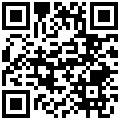 DIRECTIONS: Using the reading & video (https://goo.gl/e5dk0), what tactics did Genghis Khan use to gain, consolidate and maintain his power? Complete the chart at the end. Genghis KhanMongol leader Genghis Khan (1162-1227) rose from humble beginnings to establish the largest land empire in history. After uniting the nomadic tribes of the Mongolian plateau, he conquered huge chunks of central Asia and China. His descendents expanded the empire even further, advancing to such far-off places as Poland, Vietnam, Syria and Korea. At their peak, the Mongols controlled between 11 and 12 million contiguous square miles, an area about the size of Africa. Many people were slaughtered in the course of Genghis Khan’s invasions, but he also granted religious freedom to his subjects, abolished torture, encouraged trade and created the first international postal system. Genghis Khan died in 1227 during a military campaign against the Chinese kingdom of Xi Xia. His final resting place remains unknown.GENGHIS KHAN: THE EARLY YEARSTemujin, later Genghis Khan, was born around 1162 near the border between modern Mongolia and Siberia. Legend holds that he came into the world clutching a blood clot in his right hand. His mother had been kidnapped by his father and forced into marriage. At that time, dozens of nomadic tribes on the central Asian steppe were constantly fighting and stealing from each other, and life for Temujin was violent and unpredictable. Before he turned 10, his father was poisoned to death by an enemy clan. Temujin’s own clan then deserted him, his mother and his six siblings in order to avoid having to feed them.Shortly thereafter, Temujin killed his older half-brother and took over as head of the poverty-stricken household. At one point, he was captured and enslaved by the clan that had abandoned him, but he was eventually able to escape. In 1178 Temujin married Borte, with whom he would have four sons and an unknown number of daughters. He launched a daring rescue of Borte after she too was kidnapped, and he soon began making alliances, building a reputation as a warrior and attracting a growing number of followers. Most of what we know about Genghis Khan’s childhood comes from “The Secret History of the Mongols,” the oldest known work of Mongolian history and literature, which was written soon after his death.GENGHIS KHAN UNITES THE MONGOLSGoing against custom, Temujin put competent allies rather than relatives in key positions and executed the leaders of enemy tribes while incorporating the remaining members into his clan. He ordered that all looting wait until after a complete victory had been won, and he organized his warriors into units of 10 without regard to kin. Though Temujin was an animist, his followers included Christians, Muslims and Buddhists. By 1205 he had vanquished all rivals, including his former best friend Jamuka. The following year, he called a meeting of representatives from every part of the territory and established a nation similar in size to modern Mongolia. He was also proclaimed Chinggis Khan, which roughly translates to “Universal Ruler,” a name that became known in the West as Genghis Khan.GENGHIS KHAN ESTABLISHES AN EMPIREHaving united the steppe tribes, Genghis Khan ruled over some 1 million people. In order to suppress the traditional causes of tribal warfare, he abolished inherited aristocratic titles. He also forbade the selling and kidnapping of women, banned the enslavement of any Mongol and made livestock theft punishable by death. Moreover, Genghis Khan ordered the adoption of a writing system, conducted a regular census, granted diplomatic immunity to foreign ambassadors and allowed freedom of religion well before that idea caught on elsewhere.The Mongols next attacked the Jin Dynasty of northern China, whose ruler had made the mistake of demanding Genghis Khan’s submission. From 1211 to 1214, the outnumbered Mongols ravaged the countryside and sent refugees pouring into the cities. Food shortages became a problem, and the Jin army ended up killing tens of thousands of its own peasants. In 1214 the Mongols besieged the capital of Zhongdu (now Beijing), and the Jin ruler agreed to hand over large amounts of silk, silver, gold and horses. When the Jin ruler subsequently moved his court south to the city of Kaifeng, Genghis Khan took this as a breach of their agreement and, with the help of Jin deserters, sacked Zhongdu to the ground.In 1219 Genghis Khan went to war against the Khwarezm Empire in present-day Turkmenistan, Uzbekistan, Afghanistan and Iran. The sultan there had agreed to a trade treaty, but when the first caravan arrived its goods were stolen and its merchants were killed. The sultan then murdered some of Genghis Khan’s ambassadors. Despite once again being outnumbered, the Mongol horde swept through one Khwarezm city after another, including Bukhara, Samarkand and Urgench. Skilled workers such as carpenters and jewelers were usually saved, while aristocrats and resisting soldiers were killed. Unskilled workers, meanwhile, were often used as human shields during the next assault. No one knows with any certainty how many people died during Genghis Khan’s wars, in part because the Mongols propagated their vicious image as a way of spreading terror.GENGHIS KHAN’S DEATH AND THE CONTINUATION OF THE EMPIREWhen Genghis Khan returned to Mongolia in 1225, he controlled a huge swath of territory from the Sea of Japan to the Caspian Sea. Nevertheless, he didn’t rest for long before turning his attention back to the Xi Xia kingdom, which had refused to contribute troops to the Khwarezm invasion. In early 1227 a horse threw Genghis Khan to the ground, causing internal injuries. He pressed on with the campaign, but his health never recovered. He died on August 18, 1227, just before the Xi Xia were crushed.Genghis Khan conquered more than twice as much land as any other person in history, bringing Eastern and Western civilizations into contact in the process. His descendants, including Ogodei and Khubilai, were also prolific conquerors, taking control of Eastern Europe, the Middle East and the rest of China, among other places. The Mongols even invaded Japan and Java before their empire broke apart in the 14th century. Genghis Khan’s last ruling descendant was finally deposed in 1920.Adapted by http://www.history.com/topics/genghis-khanUsing the reading & video, what tactics did Genghis Khan use to gain, consolidate and maintain his power?Kublai Khan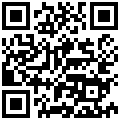 DIRECTIONS: Using the reading & video (https://goo.gl/oFU3Fx), what tactics did Kublai Khan use to gain, consolidate and maintain his power? Complete the chart at the end. Kublai Khan is known and revered for his civilian and administrative, not his military achievements. Grandson of Genghis Khan, Kublai sought to govern rather than to exploit and devastate the vast domains bequeathed to him by two generations of Mongol conquests. He made the transition from a nomadic conqueror from the steppes to effective ruler of a sedentary society. Ironically, however, his reign witnessed the Mongols’ most remarkable military success, the subjugation of the Southern Sung dynasty of China, and simultaneously their greatest military fiascos, the failed naval expeditions against Japan and Java.Kublai’s civilian achievements are impressive. Assuming the titles of Khaghan (Great Khan) and emperor of China in 1260, he set about consolidating Mongol rule in China. Appreciating the need to ingratiate himself to the Chinese if he was to rule a stable society, he restored central and local government institutions and agencies familiar to the Chinese and reinstated Confucian rituals and ceremonies at court. He shifted his capital from Karakorum, in Mongolia, to Tai-tu (near modern Peking), a signal that he recognized the importance of China to his empire. His attempt to accommodate Chinese culture persuaded many Chinese to act as counselors or to serve in his government.His peaceful achievements have sometimes overshadowed Kublai’s military expeditions, the most successful of which was the conquest of the Sung dynasty of China. Ever since his accession to the throne, Kublai had recognized that subjugation of the Sung would be invaluable both for Mongol reunification of China after more than three centuries of fragmentation and for access to the great wealth of South China. Yet such an expedition was far more demanding than other earlier Mongol campaigns. The Mongols’ greatest strength, their cavalry, was not suited to South China’s forested and agricultural lands. Horses could uncover little forage, could not traverse the dense underbrush, and found the heat oppressive. Moreover, crossing the Yangtze River to the south and attacking China’s southeast coast required either the development or enlistment of a navy, and the huge and highly populated Chinese cities necessitated advances in siege warfare. Kublai’s forces gradually built ships, recruited Chinese sailors, and lured Chinese naval defectors; they finally laid siege to the important crossroads at Hsiang-yang from 1268 to 1273. The Mongol troops eventually needed to import two Muslim engineers to build mangonels and catapults, which hurled huge boulders on the inhabitants, to overcome resistance. The fall of Hsiang-yang enabled the Mongols to move inexorably toward the Sung capital of Lin-an, which they occupied in 1276. Significantly, the final battle occurred at sea, off the island of Yai-chou, where the last Sung emperor drowned during the engagement (1279).Other Mongol naval engagements were less successful. In 1274 and 1281, responding to Japan’s unwillingness to accept even a pro forma tributary status, Kublai dispatched two expeditions overseas to pacify the Japanese. In the second expedition, a sizable flotilla transported about 40,000 troops from North China and 100,000 troops from South China. The two detachments converged off the island of Kyushu, but a disastrous typhoon (which the Japanese believed to be a kamikaze or “divine wind”) hit the coast. Many of the Mongol vessels sank, and about one-half of the troops perished or were captured. The survivors fled back to China. In 1292, another ill-conceived overseas expedition set forth to subjugate Java. Within a year, Kublai’s forces withdrew, as the semitropical heat, the jungles, and the parasitic and infectious diseases overwhelmed the Mongols, who were accustomed to a cooler climate and the spaciousness of the steppes. Kublai himself died the following year, with the disastrous Java campaign contributing a sour note to the end of his reign.Using the reading & video, what tactics did Kublai Khan use to gain, consolidate and maintain his power?GAIN CONSOLIDATEMAINTAINGAIN CONSOLIDATEMAINTAIN